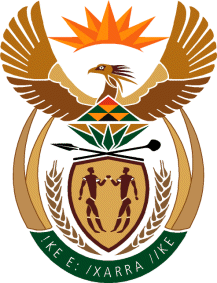 MINISTRY FOR HUMAN SETTLEMENTSNATIONAL ASSEMBLYQUESTION FOR WRITTEN REPLYQUESTION NO.: 435DATE OF PUBLICATION: 26 FEBRUARY 2016Ms M O Mokause (EFF) to ask the Minister of Human Settlements:Whether she and/or her department has bought advertising space in The New Age in the (a) 2012-13, (b) 2013-14 and (c) 2014-15 financial years; if so, (i) what number of times and (ii) for what amount in each specified financial year?									          NW248EREPLY:The department’s spending on advertisement in the New Age newspaper:(a) 2012-2013(b) 2013-2014(c) 2014-2015Human SettlementsBudget VoteR92,836.93Each One Settle One – Masimong CRUR121,777.99Estate Agency Affairs - New BoardR73,453.39Govan Mbeki Awards - OutcomesR293,813.56Human Settlement Awards 2012R108,335.00Promoting Social HousingR146,906.78TotalTotalR837,123.65Human SettlementsGovan Mbeki Awards 2013R1,421,340.50Human Settlements20 Years of Freedom (Business Network Campaign)R 799,428.42